花蓮縣立宜昌國民中學111學年度第一學期九年級國文科第一次段考試題命題教師：韓文元老師　　　　　　　　　　　　班級：　　座號：　　姓名：　　　　　　手寫12分  【請將第一大題用黑色原子筆直接寫於此答案卷上】一、國字注音：每題1分，共12分二、單選題：1-38題，每題2分，共76分（　）1.下列詞語「」中的注音寫成國字後，何者兩兩相同？　　（Ａ）滴不盡的汗「ㄗˋ」／醃「ㄗˋ」小菜　　　（Ｂ）「ㄅㄛˊ」學多聞／自由「ㄅㄛˊ」擊　　　（Ｃ）好高「ㄨˋ」遠／趨之若「ㄨˋ」　　　（Ｄ）瑕不掩「ㄩˊ」／信守不「ㄩˊ」。（　）2.「民國八十八年的九二一地震，是臺灣自第二次世界大戰後，傷亡損失最大的自然災害，　　　　死亡人數二千多人，受傷逾萬人，房屋倒塌數萬間。」句中「逾」字的意義，與下列何　　　　者不同？　　（Ａ）其墨跡久「逾」新，滌之不滅　　　　　        （Ｂ）七十而從心所欲不「逾」矩　　　　　　　　　（Ｃ）秦人不敢「逾」韓、魏以窺齊、楚、燕、趙之國　（Ｄ）「逾」時不候。（　）3.下列「」中的詞句何者運用錯誤？　　（Ａ）烏、俄戰爭已持續數月，兩國人民皆深受其害，若能「化干戈為玉帛」，才是人民之　　　　福、世界之福　（Ｂ）在新聞界服務數十年的周記者，認為新進實習生敢在自己面前談新聞倫理，根本是「關公面前耍大刀」，殊不知實習生秉持初生之犢不畏虎的精神，認為合於公平正義的事就要說出來　（Ｃ）生活困窘的林先生，對於現在的物價高漲頗有感觸，寫下了所思、所見、所感，字字血淚，充滿「為賦新詞強說愁」的悲愴　（Ｄ）為了在手機市場能和L PHONE相抗衡，小釆手機的研發人員個個拚盡全力，為了公司的未來，日以繼夜付出，「衣帶漸寬終不悔」。（　）4.「吟哦自己的吟哦」一句中前一個「吟哦」是動詞，後一個「吟哦」是名詞。下列何者的詞性用法與此相同？　　　（Ａ）太「麻煩」的事，不要「麻煩」別人代辦　　　（Ｂ）不吝於「讚賞」別人的善行，往往也會得到別人的「讚賞」　　　（Ｃ）一個人的「品味」如何，從他「品味」人生的過程形成　　　（Ｄ）「自由」選擇工作，是法律賦予每個人的「自由」。（　）5.「有一天，被迫停下來／也願躺成一大片／寬厚的土地」，下列哪一選項可以形容這樣　　　　　　　的精神？　　　（Ａ）水能載舟，亦能覆舟　（Ｂ）人溺己溺，捨己為人　　　（Ｃ）謙卑為懷，有容乃大　（Ｄ）鞠躬盡瘁，死而後已。（　）6.「如果冷冷漠漠的病蟲害／或是狂暴的風雨／蝕盡所有辛辛苦苦寫上去的足印／不悲、　　　　不怨，繼續走下去」，由詩的內容可看出農人具有何種生存哲學？　　　（Ａ）豪放不羈的瀟灑　（Ｂ）樂天知命的態度　　　（Ｃ）看破紅塵的頓悟　（Ｄ）好整以暇地從容。（　）7.「赤膊，無關乎瀟灑／赤足，無關乎詩意／至於揮汗吟哦自己的吟哦／詠嘆自己的詠嘆　　　　／無關乎閒愁逸致，更無關乎／走進不走進歷史」關於這一節詩的賞析，下列何者說明　　　　正確？　　　（Ａ）藉由詩意、瀟灑來描寫農民在農事之後的閒暇時刻　　　（Ｂ）刻畫農民「赤膊」、「赤足」、「揮汗」的辛勤耕作形象　　（Ｃ）赤膊、赤足較能表達農民的瀟灑與詩意　　　（Ｄ）表達農民在歷史上被記錄的方式是堅持不懈的為人民付出。（　）8.吳晟說：「十多年來，煩瑣的生活占去大部分時間，我可說未曾好好讀過幾本書。其實，　　　　誰沒有必須負荷的生活重擔呢？果真積極奮發，當能善加把握餘暇，不然，有再多空閒，　　　　也無濟於事吧！」下列何者無法呼應吳晟的感慨？　　　（Ａ）謂學不暇給者，雖暇亦不能學　　　　　　　　（Ｂ）拋棄時間的人，時間也拋棄他　　　（Ｃ）不自限其昏與庸，而力學不倦者，自立者也　　（Ｄ）及時宜自勉，歲月不待人。（　）9.李煜虞美人一詞旨在表達何種情感？　　　（Ａ）壯志未酬的慨嘆　（Ｂ）時不我予的無奈　　　（Ｃ）青春不再的感傷　（Ｄ）亡國之思的悲痛。（　）10. 「問君能有幾多愁？恰似一江春水向東。」以具體的流水比喻抽象的愁思，使讀者更　　　　能領略作品內涵。下列詩詞也藉流水抒懷，何者所表達的情感異於其他三者？　　　（Ａ）新秋至，人乍別，順長江水流殘月。悠悠畫船東去也，這思量起頭兒一夜　　　　（Ｂ）我住長江頭，君住長江尾，日日思君不見君，共飲長江水。此水幾時休，此恨何時已　　　（Ｃ）花自飄零水自流，一種相思，兩處閒愁。此情無計可消除，才下眉頭，卻上心頭　　　　　　　　　（Ｄ）人生代代無窮已，江月年年只相似。不知江月待何人，但見長江送流水。（　）11.辛棄疾南鄉子：「年少萬兜鍪，坐斷東南戰未休。天下英雄誰敵手？曹 劉。生子當如　　　　孫仲謀。」關於本段的說明，何者正確？　　　（Ａ）年少萬兜鍪，坐斷東南戰未休：指戰火連綿不斷，孫權攻佔東南方　　　（Ｂ）天下英雄誰敵手？曹 劉：藉曹操、劉備凸顯孫權在當時獨霸天下，無人可敵　　　（Ｃ）生子當如孫仲謀：期望兒子能繼承己志，成就光復神州大業　　　（Ｄ）本段隱含期許南宋亦有人可如孫權一般，帶領臣民對抗北方金國之意。（　）12.辛棄疾南鄉子一詞的主旨為何？　　　（Ａ）抒發朝代興衰更迭的感傷　　　（Ｂ）感慨夕陽無限好，只是近黃昏的傷時之感　　　（Ｃ）讚頌孫權叱吒風雲，功業彪炳　（Ｄ）藉古諷今，慨嘆朝中官員無能。（　）13. 近體詩和詞都是中國文學上的重要文體，關於這兩種文體比較，下列何者正確？　　　（Ａ）二者皆須按譜創作，以呈顯音韻之美　（Ｂ）詩題、詞牌皆呼應主旨　　　　（Ｃ）二者皆須偶數句押韻，而且不可換韻　（Ｄ）近體詩分為五、七言，詞多為長短句。（　）14.關於宋代盛行的「詞」，在上完課之後，同學們紛紛說出自己對「詞」的了解，請問誰　　　　的說法是錯誤的呢？　　（Ａ）佩雲：要填詞之前，必須要先有詞牌作為依據，否則無法填詞　　（Ｂ）詠寧：詞和樂府詩一樣，過去都是可以配樂演唱的文學體裁　　（Ｃ）儀哲：依字數分為五十八字內的小令，五十九至九十字的中令，九十一字以上的長令　　（Ｄ）嘉禾：詞的字數、平仄、押韻皆依詞牌規定。（　）15.劉光瑩與921說再見：20年的生命練習題：「路橋重建不難，但留給倖存大人小孩的，卻是一輩子的生命課題。」請問「一輩子的生命課題」指的是什麼？　(Ａ)缺少重建家園經費的窘境　(Ｂ)被迫搬離原本家園的無奈　(Ｃ)背負拋棄家人苟活的罵名　(Ｄ)如何面對過往沉重的傷痛。（　）16.關於與921說再見：20年的生命練習題一文中受訪者敘述內容所反映的心境，以下何　　　　者錯誤？　　　（Ａ）「為什麼是我？為什麼你們都離開了，就丟下、剩下我一個人？就覺得很不公平。」　　　　　—孤寂沉痛　　　（Ｂ）「當然還是會感到難過，但我現在很努力的在生活，我沒有讓這場震災把我打倒。」　　　　—喜出望外　　　（Ｃ）「與其說是和逝去的家人說再見，其實比較像是和過去的自己說再見，迎接新的自　　　　己。」—坦然接受　　　（Ｄ）「我原本很排斥講出自己的事，怕會讓人覺得我很可憐，會不會讓別人用異樣眼光看　　　　我？」—封閉壓抑。（　）17.「碰到創傷事件，一般人可能會有的迷思：認為時間會治療一切。其實時間是會掩蓋　　　　事實，但是愈大的創傷，愈不容易結痂的，所以如果只是把創傷掩蔽起來，難保不會在　　　　你最脆弱的時候，再來一記回馬槍。」關於上文，下列何者解讀正確？　　　（Ａ）創傷可以經由治療完全消除　　（Ｂ）面對傷痛就是要正面直球對決　　　（Ｃ）人脆弱時對傷痛的抵抗力更低　（Ｄ）回馬槍指的是回憶如槍強大。（　）18.慕凡把父親放在桌上的對聯灑了一地，分不清哪兩句才是一副完整的對聯，在他試排　　　　後，只有一副對聯還原正確，請問是下列何者？　　（Ａ）兩輪追明月／六書傳四海　（Ｂ）養天地正氣／藏古今學術　　　（Ｃ）滿室如白晝／流光奪月輝　（Ｄ）胸中存灼見／法古今完人。（　）19.下列何組對聯，最適合貼在學校圖書館門口？（Ａ）世事洞明皆學問／人情練達即文章　（Ｂ）翰墨圖書皆成風采／往來談笑盡是鴻儒　（Ｃ）水色山光皆畫本／花香鳥語是詩情　（Ｄ）同心同德創大業／再接再厲攀高峰。（　）20.下列對聯，何者與所祭祀廟宇配對錯誤？（Ａ）關帝廟－青龍偃盡千秋月／赤兔追餘萬里風　（Ｂ）孔廟－泗水文章昭日月／杏壇禮樂冠華夷　（Ｃ）媽祖廟－啟正門群奸喪膽／斷關節萬姓開顏　（Ｄ）土地廟－到處雲山到處佛，當坊土地當坊靈。（　）21.臺灣諺語：「龍身，借狗腹出世。」這句話的意思與下列何者不同？　　　（Ａ）白沙在涅，與之俱黑　（Ｂ）寒門出孝子，白屋生公卿　　　（Ｃ）烏鴉窩裡出鳳凰　　　（Ｄ）歹竹出好筍。（　）22.春節期間許多人家會張貼春聯，但常有人困惑於上下聯的次序。下列哪一副春聯的貼　　　　法是正確的？［98.第一次基測］　　　(Ａ)　　(Ｂ)　　(Ｃ)　　(Ｄ)　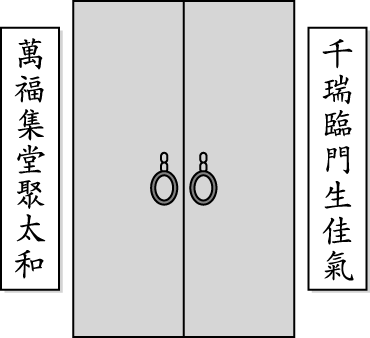 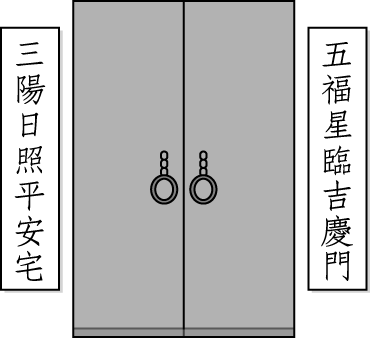 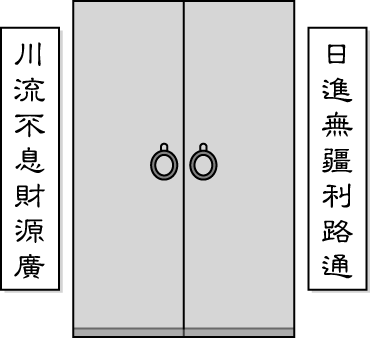 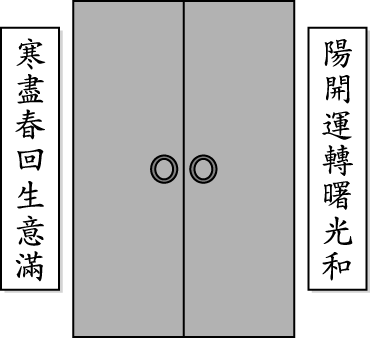 （　）23.日本天才廚師幸平創真曾說：「為何有人要排隊三小時，只為吃一碗麵或買塊蛋糕？為　　　　什麼餐廳讓客人辛苦排隊，竟然還自覺驕傲？美食應該是記憶的滋味，是親情、文化或　　　　鄉愁，但為什麼變成流行追逐與打卡炫耀？」根據這段話，幸平創真對民眾排隊吃美食　　　　的行為，態度為何？　　（Ａ）不予置評　（Ｂ）深表認同　（Ｃ）不以為然　（Ｄ）不置可否。（　）24.電影火線追緝令中的一個角色引述海明威小說中的一段話：「『這個世界是美好的，　　　　而且值得為之奮鬥。』―― 我只同意後半句。」根據文意，下列分析何者正確？　　（Ａ）該角色持消極態度，世界是醜陋的，奮鬥也無濟於事    　　（Ｂ）該角色持積極態度，世界不盡美好，卻仍值得去奮鬥    （Ｃ）該角色持消極看法，即使不奮鬥，地球依舊持續運轉        （Ｄ）該角色持積極看法，世界很美好，所以值得人們奮鬥。（　）25.演員吳慷仁勇奪金鐘獎最佳男主角，他在台上說出一段真摯感言：「也許我們不是最有　　　　天分的，但是，我們總是可以當最努力的那一個。」此話的涵義，與下列何者最接近？    （Ａ）為了高尚的目標，多大的代價我也願意付出 （羅曼．羅蘭）         （Ｂ）哪裡有天才？我是把別人喝咖啡的功夫都用在工作上的 （魯迅）    （Ｃ）一個人的價值，應該看他貢獻什麼，而不是取得什麼 （愛因斯坦）         （Ｄ）任何事情都是從一個決心、一粒種子開始 （證嚴法師）（　）26.在鬼滅之刃．無限列車篇中，炎柱煉獄杏壽郎在面臨上弦之三猗窩座的蠱惑與邀請成　　　　為強大的鬼時，杏壽郎果斷拒絕，並且說了：「無論是老去或死亡，都是人類這種短暫　　　　　生物的美。因為會老，因為會逝去，所以才無比可愛、珍貴。所謂『強大』，並不只是　　　　針對肉體而言的詞語。」關於煉獄杏壽郎這段話的意涵與下列哪個選項相差最遠？  　（Ａ）生命是一篇小說，不在長，而在好。（辛尼加）     　（Ｂ）一個人怎樣死去是沒有關係的，問題在於他怎樣去生活。（約翰遜）  　（Ｃ）我不贊成你說的話，不過，我拚著老命也要擁護你說這話的權利。（伏爾泰）  　（Ｄ）時間就像西伯利亞的春天，美麗而短暫。（托爾斯泰）。（　）27.鴻門宴：「沛公已出，項王使督尉陳平召沛公。沛公曰：『今者出，未辭也，為之奈　　　　何？』樊噲曰：『大行不顧細謹，大禮不辭小讓。如今人方為刀俎，我為魚肉，何辭　　　　　為？』於是遂去，乃令張良留謝。」根據這段文字，下列何者為樊噲話中之意？    （Ａ）能夠急流勇退，才是真正的智者　　　（Ｂ）為人依禮處世，方能受人尊重    （Ｃ）人應誠懇守信，須知信守承諾的重要　（Ｄ）做事著眼大處，不必拘泥小節。（　）28.蘇東坡自述：「自今日以往，不過一爵一肉。有尊客，盛饌則三之，可損不可增。有召　　　　我者，預以此先之，主人不從而過是者，乃止。一曰安分以養福，二曰寬胃以養氣，三　　　　曰省費以養財。」根據這段文字，下列何者最符合東坡的飲食原則？〔106.會考〕                            　　（Ａ）招待尊客，最少須準備三道盛饌　（Ｂ）受邀作客時，抱持著客隨主便的態度　　　（Ｃ）對己待客，飲食皆都要有所節制　（Ｄ）宴請賓客前，必先告知自家飲食原則。梳洗罷，獨倚望江樓。過盡千帆皆不是，斜暉脈脈水悠悠，腸斷白蘋洲。　望江南　溫庭筠（　）29.關於本闋詞的敘述，何者正確？　　　（Ａ）由「斜暉」可推測本詞所描述的時間是深夜　                （Ｂ）望江南是題目，故所寫的內容是江南的水鄉澤國    （Ｃ）本闋詞藉著空間的轉換來表達江南的壯闊，並無時間的推移　    （Ｄ）本詞表達婦人盼不到丈夫歸來，失望又無奈。（　）30.詞中「過盡千帆皆不是，斜暉脈脈水悠悠，腸斷白蘋洲。」所展現的意境與下列哪一　　　　　　　　項相同？　    （Ａ）我達達的馬蹄是美麗的錯誤，我不是歸人，是個過客　　　（Ｂ）行到水窮處，坐看雲起時　（Ｃ）感時花濺淚，恨別鳥驚心　                        （Ｄ）人生到處知何似？應似飛鴻踏雪泥。　　　　　　　　少年聽雨歌樓上，紅燭昏羅帳。壯年聽雨客舟中，江闊雲低，斷雁叫西風。　　而今聽　　雨僧廬下，鬢已星星也。悲歡離合總無情，一任階前點滴到天明。　　　　　　　　　　　　　　　　　　　　　　　　　　　　　　　　　　虞美人聽雨　蔣捷（　）31.下列關於本詞的敘述，何者不當？ 　　（Ａ）由少年、壯年而晚年，層遞出人生的歷程     （Ｂ）「壯年聽雨客舟中」意謂壯年時，為生活離鄉背井，到處奔波的無奈歲月    （Ｃ）「而今聽雨僧廬下」告訴我們作者已參透世事，看破紅塵而落髮為僧    　　（Ｄ）「少年聽雨歌樓上」表達出少年青春年華、歡樂無限的歲月。（　）32.「悲歡離合總無情，一任階前點滴到天明」，此呈現出歷經滄桑、飽嘗憂患後的超脫、　　　　 灑脫，其意境不同於下列哪一項？　    （Ａ）人間多少興亡事，不值青山一笑看　　　（Ｂ）身無彩鳳雙飛翼，心有靈犀一點通    （Ｃ）一壺濁酒喜相逢，古今多少事，都付笑談中　 　　（Ｄ）而今識盡愁滋味，欲說還休。欲說還休，卻道天涼好個秋。藥材小辭典別    名：甘杞、杞子。用法用量：以10 ~ 15克煎成藥湯服用。也可泡成茶飲，或蒸熟嚼食。作    用：補肝腎，益精血，明目，止渴（用於肝腎不足，頭暈目眩，視力減退，消渴等)）。用藥宜忌：平時有脹氣、容易腹瀉等腸胃吸收功能不好者；有感染、感冒者；火氣很大、有紅腫　　　　　　熱痛者。食譜一：菊杞茶以下這款菊杞茶能消除眼睛浮腫及疲勞，是上好的護眼飲品，十分適用於電腦族。1.材料：菊花、枸杞子各4公克、水適量。2.作法：菊花、枸杞子一起放入鍋中，以大火煮沸，轉小火再煮6分鐘，或是直接沖泡熱水成茶　 　　飲用。3.功效：菊花能調整血壓，降低眼睛與頭部的壓力。枸杞子能消除眼睛的疲勞，增加眼睛的滋潤　　　　　效果。食譜二：枸杞粥1.材料：枸杞子30公克，米60公克。2.作法：先將米煮成半熟，然後加入枸杞子，煮熟即可食用。3.功效：保肝護肝，促使肝細胞再生。　　　　　　　　　　　　　　　　　　　　　　　　　　　　　　　　　　　枸杞子　曹敏兒（　）33.請問下列何人最適合將枸杞製成藥湯或茶飲服用？    （Ａ）最近咳嗽感冒的韓老師     （Ｂ）最近為脹氣所苦的鴻睿            （Ｃ）最近常覺得眼睛疲勞的思旋 （Ｄ）最近常常拉肚子的品州。（　）34.請問下列何者不是枸杞的功用？    （Ａ）消紅腫　（Ｂ）止渴  （Ｃ）益精血  （Ｄ）補肝腎。（　）35.根據本文，下列說明何者正確？　　（Ａ）成群的蝗蟲因為氣候濕熱，造成體內基因改變，進而身體開始變色，變得殘暴異常，　　　　且成群組織覓食                　　（Ｂ）蝗蟲唯一的天敵就只有低溫，天氣一冷他們的活動力就降低，進而漸漸失去活動力而　　　　死亡    （Ｃ）當蝗蟲群居時，高密度的環境刺激下，CYP305M2 這個基因會讓蝗蟲產生化學毒素，　　　　同時身體也會變色                  （Ｄ）鳥類因為蝗蟲群聚且變得更殘暴而不敢捕食蝗蟲，但只要鳥類數量變多就可以克服這　　　　個問題。 （　）36.關於文中提到「小冰河期」帶來的影響，下列敘述何者正確？    （Ａ）太陽活動減少，日照熱能降低，氣溫降低，暖空氣減少，雨量減少自然農作歉收            （Ｂ）在進入小冰河期之前地球降雨量會增多，造成大規模洪災，農作因此歉收    （Ｃ）經科學家調查，小冰河期與蝗災其實並無任何的關連性與影響            （Ｄ）在進入小冰河期前，會產生反聖嬰現象，氣溫反而提高，造成各地降雨量反常，極端　　　　氣候產生。臺東縣卑南鄉 杉原海岸的美麗灣度假村爭議始於2003年，當時的臺東縣政府以BOT案方式將位於卑南鄉共計6公頃的杉原海岸出租給美麗灣渡假村股份有限公司。不過，後續開發時，美麗灣申請將約0.9公頃的建築物與海水浴場分割，縣府認定開發面積未達1公頃，免做環評。美麗灣提出變更建物設計，將議約後的73個房間改為地上5層，地下1層，也就是多2層樓的建築。縣府也同意發出建照。開發初期即數次刻意迴避環評程序，遭到法院多次判決環評程序與建照發放皆屬違法，然而，臺東縣政府多年來仍堅持繼續開發，因此時常引發環保各界爭議。反對此開發案的民間團體認為，杉原海岸是臺灣東部唯一的「沙岸地形」，除了海景外，更是當地傳統原住民活動的區域，因此開發海岸除了剝奪海岸近用權外，也造成了原住民文化保存問題；除此之外，美麗灣公司在施工過程中出現傾倒廢土、破壞生態環境、違反原民文化保存等問題，遭環保團體要求停工，縣政府卻刻意違反法定程序以包庇並核准建照。而支持此開發案的民意代表如刺桐部落主席劉裕義、卑南鄉富山村村長黃文明以及臺東縣議會副議長陳宏宗等人則認為，此開發案可以帶動臺東當地的經濟發展與地方繁榮，並增加就業機會，並同時兼顧保育工作。環保團體陸續提出「建照和執照無效」、「環評無效」兩大訴訟；建照及執照部分，由業者勝訴，但高雄最高行政法院在2016年3月底判決「撤銷環評結論」定讞，如美麗灣要營運，必須重啟環評。由於營運時間遙遙無期，美麗灣業者於2018年8月時提出仲裁，要求終止契約，並向臺東縣政府求償損害賠償12億1922萬元；最後，仲裁結果終於在2020年10月23日出爐，臺東縣政府需以6.29億元買回建物。 臺東縣長饒慶鈴表示，從仲裁判斷，「臺東縣政府將100%持有美麗灣的所有權與使用權。換句話來說，美麗灣由全臺東人共同擁有。」饒慶鈴說，基於這點，縣府將展開3個方向的處置工作，分別是「美麗灣正名為杉原灣」、「將沙灘朝公有海水浴場方向做規劃，以及部分土地交回部落認養使用」，以及「對已建成的主建築做最有利的處置方式」。建商避環評引發爭議　抗爭+纏訟13年終告落幕　上報2020年10月24日　蔡沁縈注釋：①BOT：是民間參與公共建設的運用模式之一，為將政府所規劃的工程交由民間投資興建，並且在經營一段時間後，再轉移由政府經營。（　）37.根據報導內容，民間團體反對美麗灣開發案的原因不包括下列何者？　　（Ａ）經濟價值  （Ｂ）地形獨特  （Ｃ）生態保育  （Ｄ）文化保存。（　）38.根據報導內容，無法得知下列何者？　　（Ａ）全體部落居民的看法   （Ｂ）美麗灣開發案爭議歷程　　（Ｃ）支持開發案者的立場   （Ｄ）目前臺東縣政府的決定。【試題結束，請再檢查一次】試題答案1.呼「ㄩˋ」：2. 「ㄐㄧㄝˊ」風沐雨：3.生活無「ㄩˊ」：4.憑「ㄉㄧㄠˋ」:5.請「ㄧㄥ」報國：6.「ㄌ一ˊ」難：7.一「闋」詞：8.兜「鍪」：9.「惋」惜： 10.「沏」茶：11.天崩地「坼」：12.鉅細「靡」遺：    首先討論蝗蟲可以吃嗎？    先說結論，落單的綠色蝗蟲可以吃，但是超過60隻以上成群結隊的黃色蝗蟲是不能吃的。蝗蟲的研究必須分類為群居蝗蟲 Gregarious Locusts 與獨居蝗蟲 Solitary Locust。 這是因為蝗蟲體內有一種基因叫 CYP305M2，這種基因在群居或獨居會對蝗蟲產生不同的的結果。在獨居時，CYP305M2 不會產生任何變化，蝗蟲本身會依照大自然的型態採用色彩偽裝，也就是保護色，所以獨居的蝗蟲本身是草綠色的，而且是鳥類最愛的美食，人類適當烹調後也是可以吃的。但群居時問題就來了。在高密度環境刺激下，CYP305M2 會讓蝗蟲產生化學毒素，同時身體也會變色，機制如下：環境啟動 CYP305M2，將【L-Phenylalanine 苯丙胺酸】轉化為【Z-Phenylacetaldoxime 苯乙醛肟】，苯乙醛肟快速水解為【苯乙腈 Phenylacetonitrile（PAN）】。PAN 可產生鮮豔的警戒色與難聞的氣味， 對天敵鳥類有強大的警告作用。當群居蝗蟲受到攻擊時，PAN 會轉化為劇毒氰化氫 HCN。所以群居蝗蟲利用 CYP305M2 這個基因將體內 PAN 轉化為警戒色與劇毒氰化氫的雙重功能，實現使用化學武器防禦天敵的作用。　　看到這邊，你還想吃它嗎？    經科學家調查，在進入小冰河期之前，地球會先發生旱災，道理很簡單，就是太陽活動減少日照熱能降低，氣溫下降，暖空氣減少，所以雨量減少，雨量減少自然農作歉收。那大概氣溫下降多少會有旱災呢？有人說大概全球降一度攝氏度即可。而這些多少會影響蝗災的發展。    現在蝗災這件事其實是從去年11月非洲開始爆發的，印度的新聞其實12月就有。印度跟巴基斯坦還因為這件事握手言和，印度說要在今年六月提供農藥給巴基斯坦防治蝗災。從去年開始看到澳洲的野火燒了四個月，開始有較多人關注地球是不是開始要進入小冰河期了，因為 NASA 在前幾年就有說太陽表面活動有逐漸減少的趨勢。如果地球開始進入小冰河期，可以預期今年緬甸、東南亞等地雨季可能雨量不多。蝗蟲唯一怕的只有雨，因為雨水讓翅膀變重飛不起來，只能在原地餓死。　　　　　　　　　　　　　　　　　　　　　　　    改寫自網路文章別再歪樓討論吃蝗蟲　　　　　　　　　　https://buzzorange.com/citiorange/2020/02/20/the-true-of-locust-disaster/題號123456789101112131415答案AACBDBBCDDDDDCD題號161718192021222324252627282930答案BCCBCAACBBCDCDA題號3132333435363738答案CBCACAAA